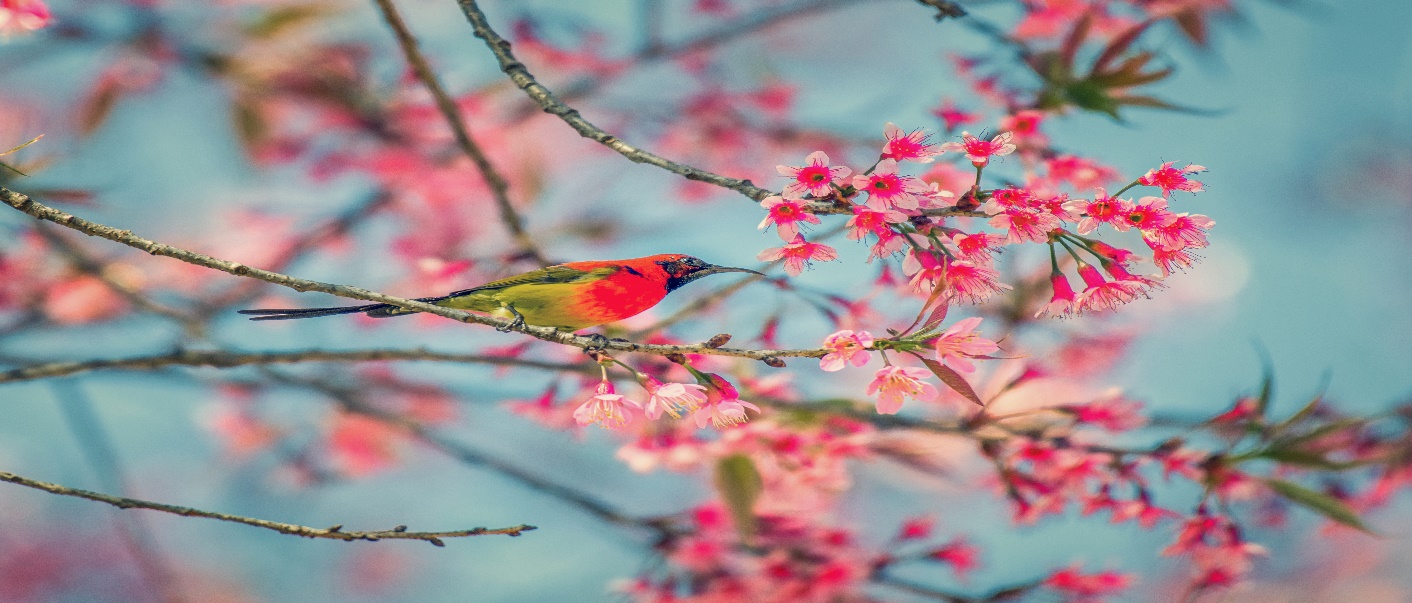 Information om vårt medlemsmöte 3/5-2023Vi träffas på Motettens Folkets Hus kl.12.30.Sista anmälningsdag är 26/4Tinas seniorshop visar vår och sommarkläderVi bjuder på lättare förtäringVälkomna